Зміст/Содержание/Table of contentsUKR: Загальна інформація	3Характеристики	3Комплект поставки	4Вказівки з експлуатації	4Зовнішній вигляд телефону	8Значення символів на екрані телефону	10Підготовка до роботи	11Встановлення SIM-карт та акумуляторної батареї	11Встановлення карти пам’яті	12Зарядка акумуляторної батареї.	13Вмикання та вимикання пристрою	14Меню пристрою	15Індивідуальне налаштування пристрою	15Можливі несправності та методи їх усунення	16Умови транспортування та зберігання	21RUS: Общая информация	22Характеристики	22Комплект поставки	23Указания по эксплуатации	23Правила пользования телефонным аппаратом	26Внешний вид телефона	28Значение символов на экране телефона	30Подготовка к работе	31Установка SIM-карт и аккумуляторной батареи	31Установка карты памяти	32Зарядка аккумуляторной батареи.	33Включение и выключение устройства	35Меню устройства	35Вызов и ответ на вызов	35Индивидуальная настройка устройства	36Возможные неисправности и методы их устранения	36Условия транспортировки и хранения	42ENG: GENERAL INFORMATION	43MODEL SPECIFICATIONS	43PARTS SUPPLIED	44OPERATING INSTRUCTIONS	44PHONE LAYOUT	48Meaning of the symbols on the phone screen	50SETTING UP	51Inserting of SIM-cards and battery	51Inserting of Memory Card	53Charging of Battery	53DEVICE TURNING ON OR OFF	54THE DEVICE MENU	55TROUBLES AND REMEDIES	56TRANSPORT AND STORAGE	61Список сервісних центрів ASTRO\ Список сервисных центров ASTRO\ List of ASTRO servicing centers	62Для нотаток\Для заметок\For notes	64UKR: Загальна інформація	Шановний покупець!Дякуємо за те, що Ви обрали наш пристрій. Щоб скористатися всіма можливостями пристрою і продовжити термін його служби дотримуйтесь рекомендацій наведених у даному керівництві.Інформація про серійний (заводський) номер придбаного вами пристрою, дату його виготовлення, про термін його служби, про умови гарантії, про місцезнаходження осіб, уповноважених на прийняття претензій від споживача та/або які проводять ремонт і технічне обслуговування продукції «ASTRO», розміщена в даному керівництві та/або гарантійному талоні, що входить до комплектності виробу. Дане керівництво містить інформацію про технічні характеристики пристрою, про елементи керування, перелік заходів безпеки. Ігнорування або недотримання описаних заходів може призвести до пошкодження пристрою, перебоїв у його роботі або до виходу з ладу.ХарактеристикиДві активні SIM-картиGSM: 900/1800Повідомлення: текстові (SMS), мультимедійні (MMS)Дисплей: 2.4'' кольоровий РК, 240x320 пікс.Камера: 0.3 МП, 640х480 пікс.Органайзер (будильник, календар, калькулятор)Мультимедійний плеєрПідтримка форматів: MIDI (64 тони), MP3, AMR, WAV, MP4, 3GP, JPG, PNG, BMP, GIFFM-радіо: 87.5-108.0 МГцBluetooth 2.1Слот розширення: microSD/SDHC (до 32 Гб)Інтерфейси: micro-USB роз’єм, mini-jack Акумулятор: літій-іонна батарея 700 мАг (запасна батарея в комплекті)Розміри: 122*51*11.3 ммМаса: 75 г.Комплект поставкиМобільний телефон…………………………………………………………..1шт.Акумуляторна батарея……...….…………………………………………….2 шт.Зарядний пристрій…………………………………………………………….1 шт.USB-кабель………………………………………………………………………..1 шт.Керівництво з експлуатації………………………………………………1 пр.Гарантійний талон…………………………………………………………….1 пр.Рекомендується використовувати з пристроєм тільки ті аксесуари, які входять в комплект постачання. Аксесуари, що не входять в комплект постачання, можуть бути несумісні з цим пристроєм.Примітка: Виробник пристрою залишає за собою право змінювати комплектацію в тому випадку, якщо це не перешкоджає використанню виробу за основним призначенням.Вказівки з експлуатаціїПристрій не призначено для використання у вибухонебезпечних середовищах.Правила користування зарядним пристроєм і акумуляторамиЗарядні пристрої та акумуляторні батареї (АКБ) слід використовувати лише за прямим призначенням;Забороняється розбирати, модифікувати або нагрівати мережевий зарядний пристрій (МЗП) та акумулятор, а також викликати коротке замикання на їх контактах;Не допускається відрізати, пошкоджувати, модифікувати кабель МЗП або USB-кабель, а також затискати їх або ставити на них важкі предмети. Будь-які подібні дії можуть викликати коротке замикання і призвести до пожежі, або ураження електричним струмом;Використовуйте лише сумісні з Вашим телефоном акумулятори та зарядні пристрої. Використання будь-яких інших комплектуючих, аксесуарів і приладдя, крім рекомендованих для даного обладнання його виробником, може призвести до поломки пристрою, травмі і становити загрозу безпеці для самого пристрою та його власника;Для зарядки пристрою не використовуйте пошкоджені кабелі живлення або штепселя, а також незафіксовані розетки;Забороняється використання АКБ і МЗП в умовах підвищеної вологості, торкатися до обладнання вологими руками або поміщати їх у воду;Забороняється відключати телефон з розетки, тягнучи за кабель живлення;Не згинайте кабель живлення;Уникайте впливу прямого сонячного світла на АКБ;Не користуйтеся пошкодженими або протікаючими літій-іонними акумуляторами. У випадку протікання акумулятора уникайте потрапляння електроліту на шкіру і в очі. Якщо попадання відбулося, промийте ушкоджене місце достатньою кількістю води та зверніться до лікаря;Не кладіть акумулятори та телефони всередину або на поверхню нагрівальних приладів (радіаторів, кухонних плит і мікрохвильових печей) - при сильному нагріванні акумулятор може вибухнути;Акумулятори мають найкращу продуктивність в умовах нормальної кімнатної температури (20 ± 5) ° С.Не допускайте падіння АКБ, а також значних механічних та силових впливів на АКБ, які можуть призвести до пошкодження його корпусу - це може викликати витік електроліту і привести до травм, псування або вибуху пристрою;Звертайте увагу на маркування полярності на акумуляторі і виробі, щоб забезпечити правильне використання;Протирайте акумулятори чистою сухою ганчіркою, якщо вони забруднилися;Не залишайте акумулятори в режимі тривалого заряду;Зберігайте акумулятор при температурі від 0 ° C до 40 ° C.Після тривалого зберігання можливо знадобитися багаторазовий заряд і розряд акумуляторів, щоб досягти їх максимальної продуктивності;Виймайте акумулятор з виробу, коли не використовуєте його, і зберігайте його в чистому і сухому, недоступному для дітей місці;Утилізація АКБ здійснюється відповідно до вимог місцевого законодавства і інструкцій виробника АКБ. Забороняється знищувати АКБ шляхом спалювання. Обов’язково утилізуйте АКБ. Відомості про безпечної утилізації літій-іонних акумуляторів можна отримати в найближчому спеціалізованому сервісному центрі.Примітка: Виробник пристрою залишає за собою право комплектувати пристрій АКБ, що мають характеристики відмінні від зазначених. Правила користування телефонним апаратомВимикайте телефон, в тих місцях, де його використання заборонено або не рекомендується;Не використовуйте телефон поблизу інших електронних пристроїв(більшість електронних пристроїв використовують радіочастотні сигнали)-телефон може створювати перешкоди у їх роботі;Щоб уникнути перешкод у роботі медичних приладів забороняється використовувати телефон в лікарнях;Дотримуйтесь усіх правил і використання мобільних телефонів під час керування автомобілем-по можливості, відмовтеся від розмов в той час, коли Ви за кермом;Мобільний телефон має бути вимкнений протягом усього часу польоту на літаку;Уникайте потрапляння вологи на телефон - вологість і всі типи рідин можуть пошкодити електричні схеми телефону або інші важливі компоненти;Не використовуйте та не зберігайте телефон у запилених чи брудних місцях - пил може призвести до збоїв у роботі телефону;Не кладіть телефон на похилі поверхні або розташовані високо полки-падіння телефону може його пошкодити;Не слід давати потрапляти на телефон прямому сонячному промінню;Не зберігайте телефон поблизу джерела магнітного поля-вплив магнітного поля може призвести до збоїв у  роботі телефону або розрядці акумулятора, а також виходу з ладу електронних схем;Обережно поводьтеся з SIM-картами і картами пам’яті. Не виймайте картку при розмові, передачі та отриманні даних - це може призвести до пошкодження картки або пристрою;Не намагайтеся самостійно розбирати, ремонтувати і модифікувати телефон. Будь-які зміни в конструкції апарату тягнуть за собою припинення дії гарантії виробника.Зовнішній вигляд телефону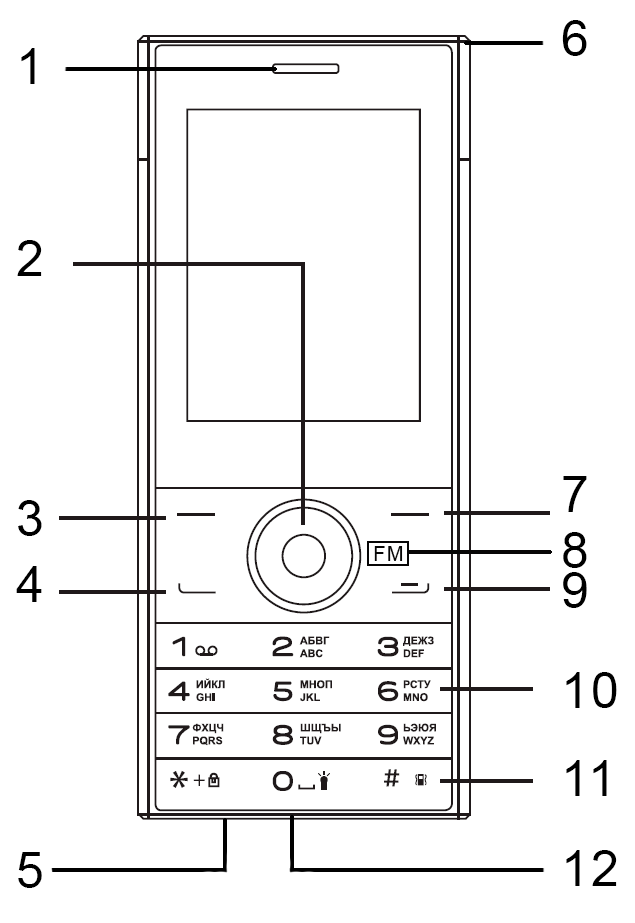 1.Динамік2. Кнопки навігаціїВ режиме головного екрану:«Вверх» — швидкий доступ до календаря«Вниз» — доступ до меню профілів«Вправо» — швидкий доступ до нового СМС«Вліво» — доступ до камериВ режимі меню переміщення по меню3 Кнопка підтвердженняВ режимі головного екрану — доступ до меню.В режимі меню — кнопка для підтвердження4. Кнопка виклику. Виклик та відповідь на виклик; в режимі головного екрану — перегляд останніх вихідних, пропущених і вхідних викликів.5. Роз’єм для підключення USB-кабелю6. Отвір для зняття задньої кришки7. Кнопка повернення В режимі головного екрану — швидкий доступ до меню контакти.В режимі меню — кнопка для скасування обраного елементу або повернення до попереднього меню.8. Кнопка переходу в режим радіоприймача.9. Кнопка живлення і скидання викликуВмикання та вимикання пристрою (натисніть та утримуйте); завершення виклику.В режимі меню — скасування введення та повернення до головного екрану.10. Алфавітно-цифрові кнопки11. Кнопка швидкої зміни профілів.При утримуванні відбувається активація або деактивація тихого режиму.12. Роз'єм для підключення навушників.Значення символів на екрані телефонуПідготовка до роботиВстановлення SIM-карт та акумуляторної батареїДаний телефон дозволяє використовувати дві SIM-карти одночасно. Ви можете використовувати дві SIM-карти з різними номерами від різних постачальників послуг мобільного зв’язку.Перед початком установки SIM-карти переконайтеся в тому, що пристрій вимкнено.Зніміть кришку відсіку акумуляторної батареї  і  вставте  SIM-карту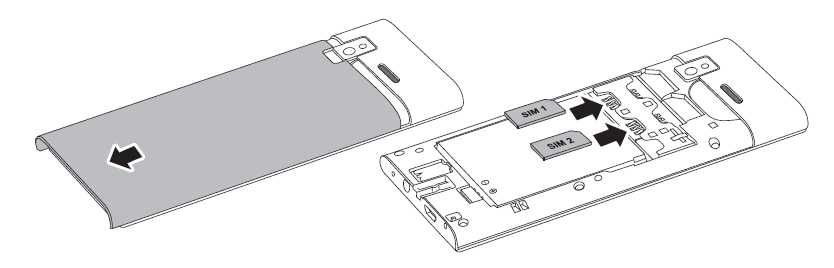 УВАГА!Не згинайте і не скручуйте кришку відсіку акумуляторної батареї. Це може її пошкодити.Вставте батарею і встановіть кришку на місце.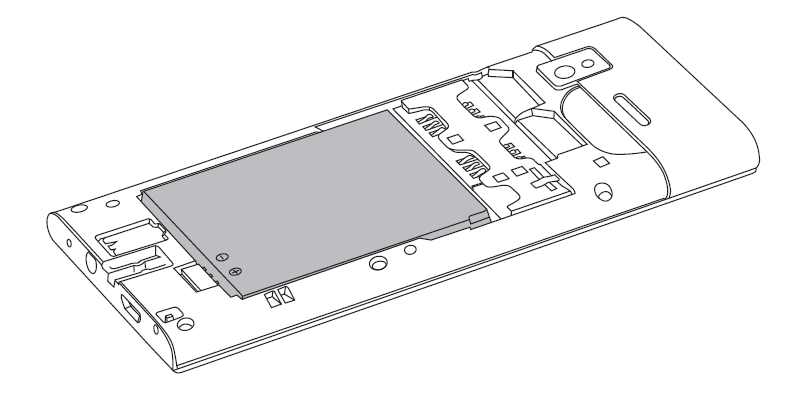 Встановлення карти пам’ятіПристрій підтримує роботу з картами пам'яті з максимальною ємністю 16 ГБ class 2-4. Деякі карти пам'яті залежно від типу і виробника можуть бути несумісні з вашим пристроєм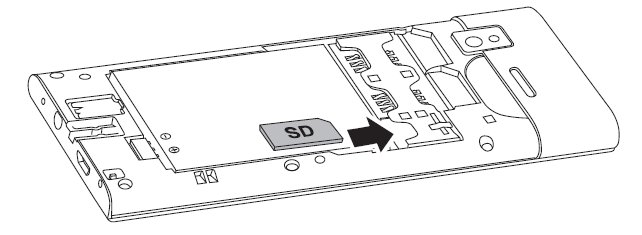 Вставте карту пам'яті в пристрій, як показано на малюнку.УВАГА!При частому видаленні і запису даних термін служби карти пам'яті скорочується. Не використовуйте гострі предмети для витягання карти пам'яті з пристрою.Зарядка акумуляторної батареї.Перед зарядкою акумуляторної батареї уважно прочитайте розділ «Вказівки з експлуатації».Підключіть зарядний пристрій до мережі і вставте microUSB-роз’єм у відповідне гніздо на корпусі пристрою (під час зарядки значок живлення на екрані пристрою активується, що свідчитиме про успішний початок процесу зарядки).Рекомендується не від’єднувати пристрій доти, поки батарея зарядиться повністю.У момент повної зарядки акумулятора значок живлення на екрані пристрою буде повністю заповнений, а анімація, яка свідчить про процес зарядки, буде припинена.УВАГА!Невірне підключення зарядного пристрою може призвести до серйозного пошкодження телефону. Гарантія не поширюється на будь-які пошкодження, що виникли в результаті неправильного використання пристрою і супутніх аксесуарів.Примітка: для того, щоб зберегти тривалу працездатність акумуляторної батареї і продовжити термін її служби, дотримуйтесь нижчеописаних інструкцій:перед першим використанням рекомендується приєднати пристрій до мережі електроживлення на 8-12 годин до повної зарядки акумулятора;не проводьте зарядку пристрою при високій температурі;не слід робити підзарядку пристрою постійно: Ви можете зробити це в той момент, коли на дисплеї з’явиться повідомлення про низький рівень заряду;якщо Ви не використовуєте пристрій тривалий час, заряджайте акумулятор не менше одного разу протягом двох тижнів(не чекайте моменту повної розрядки).Вмикання та вимикання пристроюВмиканняНатисніть і утримуйте клавішу , потім введіть свій PIN-код і натисніть клавішу <Да> (при  необхідності).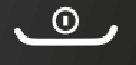 Вимикання пристроюНатисніть і утримуйте клавішу .Примітка: Якщо акумулятор повністю розряджається або витягується з пристрою, дата і час скидаються.Меню пристроюВиклик та відповідь на викликДля здійснення виклику введіть номер телефону та натисніть кнопку .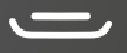 Для завершення виклику натисніть клавішу .Для здійснення виклику по нещодавно набраному номеру натисніть клавішу , виберіть потрібний номер та знову натисніть клавішу  для виклику номера.Для виклику абонента з телефонної книги відкрийте меню Контакти, потім виберіть потрібний контакт і натисніть .Щоб відповісти на вхідний виклик, натисніть клавішу .Індивідуальне налаштування пристроюНалаштування дозволяють контролювати роботу додатків і функцій пристрою. Можливі несправності та методи їх усуненняІнформація, викладена нижче, може допомогти Вам виявити і усунути найбільш поширені проблеми апаратної частини і програмного забезпечення, з якими Ви можете зіткнутися.Перед тим, як робити будь-які подальші дії, перевірте:- чи заряджений акумулятор;- чи збережеться несправність після перезавантаження пристрою;- чи коректно було проведене налаштування пристрою.Якщо Ви допустили помилки при налаштуванні пристрою або не впевнені в коректності зроблених Вами змін, спробуйте відновити початкові налаштування системи.Для відновлення налаштувань виконайте наступні дії: •	зайдіть у меню пристрою;•	відкрийте «Налаштування»;•	виберіть опцію «Скидання налаштувань»;•	для завершення скидання потрібно ввести пароль 1122. Збої у роботі карти пам’ятіСпочатку перевірте носій інформації на працездатність і при необхідності зверніться до його виробника.Також рекомендуємо провести наступні дії:•	переконайтесь в тому, що карта вставлена в призначений для неї роз’єм до кінця;•	переконайтесь в тому, що карта вставлена правильною стороною;•	можливо, карта пошкоджена. Спробуйте перевірити її працездатність на іншому пристрої;•	спробуйте витягти і повторно вставити карту пам’яті;•	спробуйте перезавантажити телефон.Запит паролівПри увімкненні телефону або під час його використання з'являється запит на введення одного з таких кодів:Телефон не вмикається•	перевірте заряд акумулятора, у разі розрядки приєднайте блок живлення та зачекайте не менше 10-ти хвилин;•	натисніть і утримуйте клавішу включення, не менше 5 сек;•	в тому випадку, якщо акумулятор заряджений, все рівно під’єднайте адаптер живлення і повторіть процедуру повторно;•	якщо пристрій не вмикається навіть після підзарядки, зверніться в службу підтримки або авторизований сервісний центр.Телефон відключається відразу після включенняМожливо, у пристрою надзвичайно низький заряд акумулятора. У цьому випадку система автоматично попереджує повну розрядку щоб уникнути втрати інформації та збережених даних. Перед тим, як здійснити повторну спробу включення пристрою, заряджайте його не менше 20-ти хвилин і не від'єднуйте адаптер живлення від розетки під час роботи.Батарея швидко розряджаєтьсяМожливо, Ви використовуєте функції, що вимагають більших витрат енергії. Більш за все енергії витрачається на перегляд відео;спробуйте встановити більш економічні налаштування яскравості екрану;акумулятор розряджається швидше під час роботи при низькій температурі.Акумулятор не заряджаєтьсяПереконайтеся в тому, що блок живлення підключений до працюючої розетки. При підключенні адаптера живлення на пристрої повинен горіти світлодіодний індикатор заряду акумулятора;переконайтеся в тому, що ви використовуєте стандартний адаптер живлення, а не адаптер від іншого пристрою;акумулятор може не заряджатися під час роботи при високій температурі.Проблема зі здійсненням та / або прийомом викликів.Повідомлення про помилку доступу до мережіПроблема може бути викликана слабким сигналом мережі. Перемістіться в місце, де сигнал мережі більш стабільний;мережа може бути перевантажена (що актуально для місця з масовим скупченням людей). Перемістіться в менш людне місце.Неможливо здійснити вихідний виклик•	переконайтеся в тому, що була обрана потрібна SIM-карта;•	переконайтеся в тому, що присутній сигнал доступності мобільної мережі;•	переконайтесь в тому, що не активована функція заборони виклику для даного номеру телефона.Неможливо прийняти вхідний виклик•	переконайтеся в тому, що телефон увімкнено;•	переконайтеся в тому, що присутній сигнал доступності мобільної мережі;•	переконайтеся в тому, що на рахунку присутні кошти достатні для здійснення мобільного зв’язку;•	переконайтеся, що номер абонента котрий телефонує не розміщено в чорному списку.Співрозмовник вас не чує- перевірте, чи не перекритий доступ до вбудованого мікрофону;- проблема може бути пов’язана з недостатньо сильним сигналом мобільної мережі. Перейдіть в місце, де сигнал мережі більш стабільний;-при використанні телефонної гарнітури перевірте правильність з’єднання та справність гарнітури (проводу), переконайтеся в тому, що використовується гарнітура рекомендована виробником.Низька якість звуку при розмові-переконайтеся в тому, що ніщо не блокує доступ до внутрішньої антени телефону.;-проблема може бути пов’язана з недостатньо сильним сигналом мобільної мережі.. Перейдіть  в місце, де сигнал мережі більш стабільний.Виклик номера зі списку контактів не проходить- переконайтеся в тому, що телефонний номер записаний вірно  відповідно за регіональними стандартами мобільних мереж;- переконайтеся в тому, що не встановлено блокування виклику для цього номера телефону.Звук не відтворюється- переконайтеся, що відтворення звуку включено в основних налаштуваннях системи;- переконайтеся в тому, що гучність виведена на максимальний або необхідний вам рівень. Щоб збільшити рівень гучності, скористайтеся клавішею її регулювання;- спробуйте відтворити інший файл з іншої директорії.Умови транспортування та зберіганняТелефон в упакованому вигляді може транспортуватися в критих транспортних засобах будь-якого виду при температурі від мінус 25 до плюс 35 ºС, із захистом його від безпосереднього впливу атмосферних опадів, сонячного випромінювання і механічних пошкоджень. Згідно «Декларації про відповідність», пристрій зберігає працездатність і параметри при впливі кліматичних і механічних чинників:- температура навколишнього повітря від мінус 10°C до плюс 55°C; - відносна вологість 65% при +20°C і до 80% при +25°C.RUS: Общая информацияУважаемый покупатель!Благодарим Вас за то, что Вы выбрали наш мобильный телефон. Чтобы воспользоваться всеми возможностями устройства и продлить срок его службы придерживайтесь рекомендаций, приведенных в данном руководстве.Информация про серийный (заводской) номер приобретенного вами устройства, дату его изготовления, про срок его службы, про условия гарантии, про местоположение лиц, уполномоченных на принятие претензий от потребителя и/или выполняющих ремонт и техническое обслуживание продукции "ASTRO", размещена в данном руководстве и/или гарантийном талоне, который входит в комплектность изделия. Данное Руководство содержит информацию о технических характеристиках устройства, элементах управления, перечень мер безопасности. Игнорирование или несоблюдение описанных мер предосторожности может привести к повреждению устройства, сбоям в его работе или к выходу из строя.ХарактеристикиДве активные SIM-картыGSM: 900/1800Сообщения: текстовые (SMS), мультимедийные (MMS)Дисплей: 2.4'' цветной ЖК, 240x320 пикс.Камера: 0.3 МП, 640х480 пикс.Органайзер (будильник, календарь, калькулятор)Мультимедийный плеерПоддержка форматов: MIDI (64 тона), MP3, AMR, WAV, MP4, 3GP, JPG, PNG, BMP, GIFFM-радио: 87.5-108.0 МГцBluetooth 2.1Слот расширения: microSD/SDHC (до 32 Гб)Интерфейсы: micro-USB разъем, mini-jack Аккумулятор: литий-ионная батарея 600 мАч (запасная батарея в комплекте)Размеры: 122*51*11.3 ммМасса: 75 г.Комплект поставкиМобильный телефон…………………………………………………………..1шт.Аккумуляторная батарея…………………………………………………….2 шт.Зарядное устройство………………………………………………………….1 шт.USB-кабель………………………………………………………………………..1 шт.Руководство по эксплуатации……………………………………………1 экз.Гарантийный талон…………………………………………………………...1 экз.Рекомендуется использовать с устройством только те аксессуары, которые входят в комплект поставки. Аксессуары, не входящие в комплект поставки, могут быть несовместимы с данным устройством.Примечание: Изготовитель устройства оставляет за собой право изменять комплектацию в том случае, если это не препятствует использованию изделия по основному назначению.Указания по эксплуатацииУстройство не предназначено для работы во взрывоопасных средах.Правила пользования зарядным устройством и аккумуляторамиЗарядные устройства и аккумуляторные батареи (АКБ) следует использовать только по их прямому назначению;Запрещается разбирать, модифицировать или нагревать совместимое зарядное устройство (СЗУ) и аккумулятор, а также вызвать короткое замыкание на их контактах;Не допускается отрезать, повреждать, модифицировать кабель СЗУ или USB-кабель, а также зажимать их или ставить на них тяжелые предметы. Любые подобные действия могут вызвать короткое замыкание и привести к пожару или поражению электрическим током;Используйте только совместимые с Вашим телефоном аккумуляторы и зарядные устройства. Использование любых других комплектующих, аксессуаров и принадлежностей, кроме рекомендованных для данного оборудования его изготовителем, может привести к поломке устройства, травме и представлять угрозу безопасности для самого устройства и его владельца;Для зарядки устройства не используйте поврежденные сетевые шнуры или штепсельные вилки, а также непрочно закрепленные на стене розетки;Запрещается использование АКБ и СЗУ в условиях повышенной влажности, прикасаться к оборудованию влажными руками или помещать в воду; Запрещается отключать телефон из розетки, вытягивая вилку за шнур;Избегайте перегибания и повреждения сетевого шнура;Избегайте воздействия прямого солнечного света на АКБ;Запрещается использовать поврежденные или протекающие литий-ионные аккумуляторы. В случае протечки аккумулятора не допускайте попадания электролита на кожу и в глаза. Если попадание произошло, промойте поврежденное место достаточным количеством воды и обратитесь к врачу;Не помещайте аккумуляторы или телефон на поверхность или внутрь нагревательных приборов (радиаторов, кухонных плит и микроволновых печей). При сильном нагревании аккумулятор может взорваться;Аккумуляторы имеют наилучшую производительность в условиях нормальной комнатной температуры (20±5) °С.Не допускайте падения АКБ, а также значительных механических и силовых воздействий на АКБ, которые могут привести к повреждению его корпуса. Это может вызвать утечку электролита и привести к травмам, порче или взрыву устройства;Обращайте внимание на маркировку полярности на аккумуляторе и изделии, чтобы обеспечить правильное использование;Протирайте выводы аккумуляторов чистой сухой ветошью, если они загрязнились;Не оставляйте неиспользуемые аккумуляторы в режиме длительного заряда; Храните аккумулятор при температуре от 0 °C до 40 °C, с уровнем заряда АКБ ~ 60%;После длительного хранения может потребоваться многоразовый заряд и разряд аккумуляторов, чтобы достичь максимальной производительности;Извлекайте  аккумулятор из изделия, когда не используете его, и храните его в чистом и сухом недоступном для детей месте;Утилизация отслуживших АКБ осуществляется в соответствии с требованиями местного законодательства и инструкциями изготовителя АКБ. Запрещается уничтожать АКБ путем сжигания. Обязательно утилизируйте АКБ. Сведения о безопасной утилизации литий-ионных аккумуляторов можно получить в ближайшем специализированном сервисном центре.Примечание: Изготовитель устройства оставляет за собой право комплектовать устройство АКБ, имеющими характеристики отличными от указанных. Правила пользования телефонным аппаратомИзбегайте попадания устройства в морскую воду и химические вещества. Запрещается подвергать устройство воздействию каких-либо химических веществ, а также влажной окружающей среды с высокой или низкой температурой; Не следует подвергать телефон продолжительному воздействию прямых солнечных лучей;Не храните телефон рядом с источниками магнитного поля. Воздействие магнитных полей может привести к сбоям в работе телефона или разрядке аккумулятора, а так же выходу из строя электронных схем; Избегайте воздействия на устройство окружающей среды с высоким содержанием пыли или влаги.Гарантия будет утрачена, если внутри устройства (например, под крышкой батарейного отсека) будет обнаружена жидкость;Гарантия не распространяется на повреждения и дефекты, вызванные ненадлежащим использованием устройства; Выключайте телефон, в тех местах, где его использование запрещено или не рекомендуется. Запрещается использовать телефон рядом с электронными приборами. Большинство электронных приборов излучают радиочастотные сигналы. Телефон может создать помехи в их работе;Соблюдайте все предостережения и правила использования мобильных телефонов во время управления автомобилем.Мобильный телефон должен быть выключен в течение всего времени полета на самолете;Избегайте попадания влаги на телефон. Влажность и жидкость любого типа могут повредить электрические схемы телефона или другие важные компоненты;Аккуратно обращайтесь с SIM-картами и картами памяти. Не извлекайте карту при разговоре, передаче и получении данных, это может привести к повреждению карты или устройства;Не пытайтесь самостоятельно разбирать, ремонтировать и модифицировать телефон. Любые изменения в конструкции аппарата влекут за собой прекращение действия гарантии производителя.Внешний вид телефона1.Динамик2. Кнопки навигацииВ режиме главного экрана:«Вверх» — быстрый доступ к календарю«Вниз» — доступ к меню профилей«Вправо» — быстрый доступ к новому СМС«Влево» — доступ к камере.* В режиме меню перемещение по меню3 Кнопка подтвержденияВ режиме главного экрана — доступ к меню.В режиме меню — кнопка для подтверждения4. Кнопка вызова. Вызов и ответ на вызов; в режиме главного экрана — просмотр последних исходящих, пропущенных и входящих вызовов.5. Разъем для подключения USB-кабеля6. Отверстие для снятия задней крышки7. Кнопка возврата В режиме главного экрана — быстрый доступ к меню контакты.В режиме меню — кнопка для отмены выбранного элемента или возврата к предыдущему  меню.8. Кнопка перехода в режим радиоприемника.9.Кнопка питания и сброса вызоваВключение и выключение устройства (нажмите и удерживайте); завершение вызова.В режиме меню — отмена ввода и возврат к главному экрану.10. Алфавитно-цифровые кнопки11. Кнопка быстрой смены профилей.При удерживании активация или деактивация тихого режима.12. Разъем для подключения наушников.Значение символов на экране телефонаПодготовка к работеУстановка SIM-карт и аккумуляторной батареиТелефон позволяет использовать две SIM-карты одновременно. Вы можете использовать SIM-карты с различными номерами от различных поставщиков услуг мобильной связи.Перед началом установки SIM-карты убедитесь в том, что устройство выключено.Снимите крышку отсека аккумуляторной батареи  и  вставьте  SIM-картуВНИМАНИЕ!Не сгибайте и не скручивайте крышку отсека аккумуляторной батареи. Это может повредить ее.Вставьте батарею и установите крышку на место.Установка карты памятиУстройство поддерживает работу с картами памяти с максимальной емкостью 16 ГБ class 2-4. Некоторые карты памяти в зависимости от типа и производителя могут быть несовместимы с вашим устройством Вставьте в устройство карту памяти, как показано на рисунке.ВНИМАНИЕ!При частом удалении и записи данных срок службы карты памяти сокращается. Не используйте острые предметы для извлечения карты памяти из устройстваЗарядка аккумуляторной батареи.Перед зарядкой аккумуляторной батареи внимательно прочитайте раздел «Указания по эксплуатации».Перед первым использованием устройства рекомендуется произвести полную зарядку аккумуляторной батареи. Подключите адаптер питания к сети и вставьте microUSB штекер в соответствующее гнездо на корпусе устройства. Во время зарядки значок питания на экране устройства активируется, что будет свидетельствовать об успешном начале процесса зарядки.Рекомендуется не отсоединять устройство до тех пор, пока батарея не зарядится полностью.В момент полной зарядки аккумулятора значок питания на экране устройства будет полностью заполнен, а анимация, свидетельствующая о процессе зарядки, будет приостановлена.ВНИМАНИЕ!Неправильное подключение зарядного устройства может привести к серьезному повреждению телефона. Гарантия не распространяется на какие-либо повреждения, возникшие в результате неправильного использования устройства и сопутствующих аксессуаров.Примечание: Для того, чтобы сохранить длительную работоспособность аккумуляторной батареи и продлить срок ее службы, следуйте нижеописанным инструкциям:перед первым использованием рекомендуется присоединить устройство к сети электропитания на 8-12 часов до полной зарядки аккумулятора;не производите зарядку устройства при высокой температуре;не следует производить подзарядку устройства постоянно: Вы можете сделать это в тот момент, когда на дисплее появится сообщение о низком уровне заряда;если Вы не используете устройство длительное время, подзаряжайте аккумулятор не менее одного раза в течение двух недель, не дожидайтесь момента полной разрядки;Включение и выключение устройстваВключениеНажмите и удерживайте клавишу , затем введите свой PIN-код и нажмите клавишу <Да> (при  необходимости).Выключение устройстваНажмите и удерживайте клавишу .Примечание: Если аккумулятор полностью разряжается или извлекается из устройства, дата и время сбрасываются.Меню устройстваВызов и ответ на вызовДля совершения вызова введите номер телефона и нажмите  кнопку .Для завершения вызова нажмите клавишу.Для совершения вызова по недавно набранному номеру нажмите клавишу , выберите нужный номер и снова нажмите клавишу  для вызова номера.Для вызова абонента из телефонной книги откройте меню Контакты, затем выберите нужный контакт и нажмите .Чтобы ответить на входящий вызов, нажмите клавишу .Индивидуальная настройка устройстваНастройки позволяют контролировать работу приложений и функций устройства. Возможные неисправности и методы их устраненияИнформация, изложенная ниже, может помочь Вам выявить и устранить наиболее распространенные проблемы аппаратной части и программного обеспечения, с которыми Вы можете столкнуться.Перед тем, как предпринять какие-либо дальнейшие действия, проверьте:-заряжен ли аккумулятор;-сохранится ли неисправность после перезагрузки устройства;-корректно ли была произведена настройка устройства.Если Вы допустили ошибки при настройке устройства или не уверены в корректности сделанных Вами изменений, попробуйте восстановить первоначальные настройки системы.Для восстановления настроек выполните следующие действия: •	зайдите меню устройства;•	откройте «Настройки»;•	выберите опцию «Сброс настроек»;•	для завершения сброса требуется ввести пароль 1122. Сбои в работе карты памятиПри сбоях в работе карты памяти, используемой в телефоне, проблема, как правило, заключается в самом внешнем устройстве. Поэтому сначала проверьте носитель информации на работоспособность и при необходимости обратитесь к его производителю.Так же рекомендуем произвести следующие действия:-убедитесь в том, что карта вставлена в предназначенный для нее разъем до упора;-убедитесь в том, что карта вставлена правильной стороной;возможно, карта повреждена. Попробуйте проверить работоспособность карты на другом устройстве;-попробуйте извлечь и повторно вставить карту памяти;-попробуйте перезагрузить телефон;-обратитесь к руководству по установке данной карты.Запрос паролейПри включении телефона или во время его использования появляется запрос на ввод одного из следующих кодов:Телефон не включается-проверьте заряд аккумулятора, в случае разрядки присоедините адаптер питания и подождите не менее 10-ти минут;нажмите и удерживайте клавишу включения устройства, не менее 5 сек;-в том случае, если аккумулятор заряжен, все равно подключите адаптер питания и повторите процедуру повторно;если устройство не включается даже после подзарядки, обратитесь в службу поддержки или авторизованный сервисный центр.Телефон отключается сразу после включения-возможно, у устройства чрезвычайно низкий заряд аккумулятора. В этом случае система автоматически предотвращает полную разрядку во избежание потери информации и хранящихся данных. Перед тем, как осуществить повторную попытку включения устройства, заряжайте его не менее 20-ти минут и не отсоединяйте адаптер питания от розетки во время работы.Батарея быстро разряжается-возможно, Вы используете функции, требующие большого расхода энергии. Больше всего энергии расходуется на просмотр видео;-попробуйте установить более экономичные настройки яркости экрана;аккумулятор разряжается быстрее во время работы при низкой температуре.Аккумулятор не заряжается-убедитесь в том, что адаптер питания подключен к работающей розетке. При подключении адаптера питания на устройстве должен гореть светодиодный индикатор заряда аккумулятора;-убедитесь в том, что вы используете стандартный адаптер питания, а не адаптер от другого устройства;-аккумулятор может не заряжаться во время работы при высокой температуре.Проблема с осуществлением и/или приемом вызовов.Уведомление об ошибке доступа к сети -проблема может быть вызвана слабым сигналом сети. Переместитесь в место, где сигнал сети более стабилен;-сеть может быть перегружена (что актуально для места с массовым скоплением людей). Переместитесь в менее людное место;Невозможно осуществить исходящий вызов-удостоверьтесь в том, что была выбрана нужная SIM-карта;-удостоверьтесь в том, что присутствует сигнал доступности мобильной сети;-удостоверьтесь в том, что не активирована функция запрета вызова для данного номера телефона.Невозможно принять входящий вызов-удостоверьтесь в том, что телефон включен;-удостоверьтесь в том, что присутствует сигнал доступности мобильной сети;-удостоверьтесь в том, что на счету присутствуют средства, необходимые для осуществления мобильной связи;-убедитесь, что номер звонящего абонента не размещен в черном списке.Собеседник вас не слышит-проверьте, не перекрыт ли доступ к встроенному микрофону;-проблема может быть связана с недостаточно сильным сигналом мобильной сети. Переместитесь в место, где сигнал сети более стабилен;-при использовании телефонной гарнитуры проверьте правильность соединения исправность гарнитуры (провода), удостоверьтесь в том, что используется гарнитура рекомендованная производителем.Низкое качество звука при разговоре-удостоверьтесь в том, что ничто не блокирует доступ к внутренней антенне устройства;-проблема может быть связана с недостаточно сильным сигналом мобильной сети. Переместитесь в место, где сигнал сети более стабилен.Вызов номера из списка контактов не проходит-удостоверьтесь в том, что телефонный номер записан правильно и в соответствии с региональными стандартами мобильных сетей;-удостоверьтесь в том, что не активирована функция запрета вызова для данного номера телефона.Не удается найти другое Bluetooth-устройство-удостоверьтесь в том, что на телефоне включена беспроводная связь Bluetooth;-удостоверьтесь в том, что телефон «виден» (параметр «Видимость» включен);-удостоверьтесь в том, что Bluetooth так же активирован на -устройстве, к которому Вы планируете присоединиться;-удостоверьтесь в том, что телефон и Bluetooth-устройство находятся на расстоянии не более 10 метров друг от друга.Звук не воспроизводится-удостоверьтесь, что воспроизведение звука включено в основных настройках системы;-удостоверьтесь в том, что громкость выведена на максимальный (или необходимый Вам) уровень. Чтобы увеличить уровень громкости, воспользуйтесь клавишей ее регулировки;-проверьте, не поврежден ли воспроизводимый файл. Попробуйте воспроизвести иной файл из другой директории.Условия транспортировки и храненияТелефон в упакованном виде может транспортироваться в крытых транспортных средствах любого вида при температуре от минус 25 до плюс 35 ºС, с защитой его от непосредственного воздействия атмосферных осадков, солнечного излучения и механических повреждений.Согласно «Декларации о соответствии», устройство сохраняет работоспособность и параметры при воздействии климатических и механических факторов:-температура окружающего воздуха от минус 10°C до плюс 55°C; -относительная влажность 65% при +20°C и до 80% при +25°C.ENG: GENERAL INFORMATIONDear Customer!
Thank you for choosing our mobile phone. To take full advantage of the device and extend its service life stick to the recommendations contained in this manual. Information about the serial number device, that you have purchased, date of manufacture, its lifetime, warranty terms, about the location of persons authorized to receive claims from customers and / or carrying out repairs and maintenance of products "ASTRO", posted on this manual and/or the warranty coupon, which is part of the completeness of the product. This manual contains information on the technical characteristics of the device, controls, safety list. Ignoring the described precautions may result in damage, malfunction or failure of the device.MODEL SPECIFICATIONSTwo active SIM-cardsGSM: 900/1800Messages: text (SMS), multimedia (MMS)Display: 2.4'' color LCD, 240x320 pixel.Camera: 0.3MP, 640x480 pixelsOrganizer (alarm clock, calendar, calculator)Multimedia PlayerSupported formats: MIDI (64 tones), MP3, AMR, WAV, MP4, 3GP, JPG, PNG, BMP, GIFFM-radio: 87.5-108.0 MHzBluetooth 2.1Extensions slot: microSD/SDHC (up to 16 GB)Interfaces: micro-USB, mini-jack 3,5 mmAccumulator: Li-ion 600 mAh (spare battery included)Dimensions: 122*51*11.3 mmWeight: 75 g.PARTS SUPPLIEDMobile phone	1pc.Battery	1pc. Charger	1pc.USB-cable	1pc.Operation manual	1cp.Warranty card	1cp.It is recommended to use only those accessories with the device, which are included. The accessories not included in the package may not be compatible with this device.Note: The device manufacturer reserves the right to change completeness in the case, if this does not discourages the use of products on his basic purpose.OPERATING INSTRUCTIONSThis device is not intended for use in potentially explosive environments.Directions for Use of Charger and BatteriesChargers and batteries should be used only for their intended purpose;Do not disassemble, modify or heat a compatible charger (CC) and the battery, and cause a short circuit in their contacts;It is not allowed to cut, damage, alter CC cable or USB-cable, and clamp them or put heavy objects on them. Any of these actions may cause a short circuit and result in a fire or electrical shock;Use batteries and chargers compatible with your phone. Use of any other parts, accessories and supplies, other than those recommended for this equipment by the manufacturer, may cause damage of the device, injury and pose a security risk for the device itself and its owner;To charge the device does not use damaged power cords or plugs, or socket loosely fixed to the wall;Do not use the battery and CC in the wet conditions, touch the equipment with wet hands, or put it into the water;Do not disconnect the phone from socket by pulling the cord;Avoid kinking and damage of the cord;Avoid direct sunlight on the battery;Do not use damaged or leaking lithium-ion batteries. In case of a battery leakage, do not allow contact with skin and eyes. In case of contact, rinse well with plenty of water and consult the doctor;Never place batteries or devices on or into heating devices (radiators, stoves and microwave ovens). The battery can explode at strong heating;The batteries have the best performance at normal room temperature (20±5) °C.Avoid dropping the battery, as well as significant mechanical and power influences on the battery, which can damage the body. It could lead to leakage and cause injury, damage or explosion of the device;Pay attention to the polarity markings on the battery and the device to ensure its proper use;Clean the battery leads with a clean dry cloth if they are dirty;Do not leave unused batteries in continuous charge;After long-term storage, you may require a multiply charging and discharging of the battery to achieve maximum efficiency;Remove the battery from the device when it is not in use, and keep it in a clean, dry place inaccessible to children;Dispose of the batteries, which served its time, in accordance with local regulations and instructions of the manufacturer of the battery. Do not dispose of the battery by incineration. Be sure to dispose of the battery. You can get information on safe disposal of your lithium-ion batteries at the nearest authorized service center.Note: The device manufacturer reserves the right to complete the device with the battery having characteristics different from those indicated. Directions for Use of TelephoneTurn off your phone in areas where its use is prohibited or not recommended.Do not use your phone near other electronic devices. Most electronic devices use radio frequency signals. The phone may cause interference in their work;In order to avoid interference with the medical device it is prohibited to use your phone in hospitals.Follow all warnings and regulations regarding the use of mobile phones while driving.The mobile phone must be turned off during the time of flight in an airplane.Avoid getting moisture on the phone. Humidity and all types of liquids may damage the phone's circuits, or other important components.Do not use or store the phone in dusty, dirty areas. Dust can cause a malfunction of the phone.Do not put your phone on a sloping surface or located high shelves. At falling the phone can be damaged.Do not expose the phone to prolonged exposure of the direct sunlight.Do not store your device near magnetic fields. Exposure of the magnetic fields may cause malfunction of the phone or the battery discharging, as well as the failure of electronic circuits.Carefully handle SIM-cards and memory cards. Do not remove a card while talking, sending and receiving data, it may result in damage to the card or device.Do not attempt to disassemble, repair or modify the phone. Any changes in the design of the device can void your manufacturer's warranty.PHONE LAYOUT1. Conversational speaker2. Navigation buttonsIn the main screen:«Up» — quick access to calendar«Down» — access to the profiles menu«Right» — quick access to a new SMS«Left» — access to camera In Menu mode - move through menus3. Confirmation buttonIn the main screen - access to the menu.In Menu mode - the button to confirm.4. Call Button. Make or answer a call; in the home screen - to view the last dialed, missed and received calls.5. Connector for USB-cable6. A hole for removing the back cover7. Cancel key In the main screen - quick access to Contacts.In the menu - button to cancel the selected item or return to the previous menu.8. Button switch to radio mode.9. The power button and cancel the callOn/off the device (press and hold); the completion of the call.In Menu mode, - cancel input and return to the main screen.10. Alphanumeric keys11. Quickly change audio profiles button.Press and hold for the activation or deactivation of the quiet mode.12. Headphone jack.Meaning of the symbols on the phone screenSETTING UPInserting of SIM-cards and batteryThis phone allows you to simultaneously use two SIM-cards. You can use SIM-cards with different numbers from the different providers of the mobile communications services.Note that the device is equipped with a single radio module.Before you install the SIM-card, make sure that the device is turned off.ATTENTION!Before installing or removing the battery, disconnect the charger. Otherwise, it may damage the phone.Remove the battery cover, remove the battery and insert the SIM-card.ATTENTION!Do not bend or twist the battery cover. This may damage it.Insert the battery and reattach the cover.Inserting of Memory CardThis mobile phone supports the memory cards up to 16 GB class 2-4. Some memory cards depending on the model and the manufacturer may not be compatible with your device. Insert the memory card as shown.ATTENTION!Frequent writing and erasing of data shorten the lifespan of memory cards. Do not use a sharp object to remove the memory card from the device.Charging of BatteryBefore charging the battery, carefully read the Chapter Operating Instructions.Before the first use of the device it is recommended to fully charge the battery.Connect the power adapter to the network and insert the microUSB plug into the appropriate slot on the device. During charging, the power icon on the screen of the device is activated, which will indicate the successful start of the charging process.It is recommended not to disconnect the device until the battery is fully charged.At the time of fully charged battery power icon on the screen is completely filled, and animation indicating the charging process will be suspended.ATTENTION!Improperly connecting the charger adapter can cause serious damage to the phone. The warranty does not cover any damage resulting from improper use of the device and related accessories.Note: In order to maintain a long-term performance of the battery and prolong its service life, please follow the instructions below:Before first use, it is recommended to connect the device to the power supply for 8-12 hours to fully charge of the battery;Do not charge the device at high temperature;Do not permanently charge the device;If you are not using the device for a long time, recharge the battery at least once in two weeks, do not wait for the moment of a full discharge.DEVICE TURNING ON OR OFFTurning onPress and hold  key, after that enter your PIN-code and press <Yes> key (if necessary).Note: If the device is in standby mode, a short keystroke is enough to turn it on.Device Turning offPress and hold  key.Note: If the battery is completely discharged or removed from the device, the date and time are reset.THE DEVICE MENUThe call and answer on a callTo make a call, enter the phone number and press  key.To end the call, press  key.To make a call on the recently dialed number, press  key, select the desired number and press the  key again to call the number.To make a call from the phone book, open the Contacts menu, then select the desired contact, and press  key.To answer an incoming call, press  key.Personalizing your deviceSettings allow you to control the applications and functions of the device. TROUBLES AND REMEDIESThe information contained below may help you to identify and resolve the most common problems of hardware and software, which you may encounter.If you encounter the following problems, first try to solve them on your own, using the following recommendations. If the tips mentioned do not help, contact customer support or an authorized service center.Before you take any further action, check out:•	whether the battery is charged;•	whether the fault persists after restarting the device;•	whether the device has been set up correctly.To restore the settings, follow these steps: •	go to the menu of the device;•	open "Settings";•	select "Reset";•	it is required to enter password 1122 to complete the reset. Malfunctions of Memory CardIn case of malfunctions of the memory card used in the phone, the problem generally is in the external device. Therefore, first check the information media for performance and, if necessary, contact the manufacturer.We also recommend to do the following:•	make sure that the card is inserted into the slot intended for it up to the stop;•	make sure that the card is inserted in the correct direction;•	the card may be damaged. Try to test the functionality of the card on another device;•	try to remove and re-insert the memory card;•	Try to restart the phone;•	Refer to the installation guide of the card.Password RequestWhen you turn on the phone or use it, you have enter one of the following codes:Phone does not turned on•check the battery in case of discharge, connect the power adapter, and wait at least 10 minutes;•press and hold the power-on key of the device for at least 5 seconds;•in case that the battery is charged, still plug the power adapter and repeat the procedure again;•if the device does not turn on even after charging, contact customer service or an authorized service center.Phone turns off immediately after turning onIt is possible that the device has extremely low battery charge. In this case, the system automatically prevents the full discharge to avoid loss of information and data stored. Before you retry to turn on the device, charge it for at least 20 minutes and do not unplug the power adapter from the socket during operation.The battery runs out quicklyYou may use functions that require a large expenditure of energy. Most of the energy is spent on watching videos;Try a more economical setting of the brightness of the screen;The battery is discharged during operation at low temperature.The battery does not chargeMake sure the power adapter is plugged into a working socket. When you connect the adapter to the device, indicator of battery charging must be activated;Make sure that you use a standard power adapter, not the adapter from another device;Battery may not charge while working at high temperature.The problem with making and/or receiving calls.The notification of the network access error The problem can be caused by a poor network signal. Move to a location where the network signal is more stable;The network may be overloaded (which is usual for a crowded place). Move to a less crowded place.You cannot make outgoing calls• Make sure that the desired SIM-card was selected;• Make sure that there is access to a mobile network signal;• Make sure you have not set call barring for this phone number.Unable to receive incoming callsMake sure that the phone is turned on;Make sure that there is access to a mobile network signal;Make sure that there are funds on the account necessary for the implementation of mobile communications;Make sure that the number of the caller is not placed on the blacklist.The interlocutor cannot hear youMake sure you have access to the built-in microphone;The problem may be related to insufficiently strong signal of the mobile network. Move to a location where the network signal is more stable;When using a headset, check the connection of the headset (wires), make sure that you are using the headset recommended by the manufacturer.Poor sound quality during a conversation• Make sure that nothing blocks the access to the device's internal antenna;• The problem may be due to insufficient signal strength of mobile network. Move to a location where the network signal is more stable.A number from your contact list cannot be called• Make sure that the phone number is recorded correctly and in accordance with the regional standards of the mobile networks;• Make sure you have not set call barring for this phone number.You cannot find another Bluetooth-device-make sure that the Bluetooth is turned on;-make sure that the phone is "visible" (parameter "visible" is enabled);-make sure that Bluetooth is also enabled on the device to which you want to join;-make sure that the phone and the Bluetooth-device located at a distance of 10 meters from each other.No soundmake sure that the sound reproduction is included in the basic system settings;make sure that the volume is set to the maximum (or desired) level. To increase the volume, use the button of its adjustment;check whether the file you play is not damaged. Try playing a different file from a different directory.TRANSPORT AND STORAGEPacked telephone can be transported in closed vehicles of any kind at a temperature from -25°C to +35 °C, with its protection from the direct impact of the precipitation, solar radiation, and mechanical damage.According to the Declaration of Conformity, the device keeps the performance and parameters under the influence of climatic and mechanical factors:• ambient temperature from -10 °C to +55 °C;• relative humidity 65% at +20 ° C and 80% at +25 °C.Список сервісних центрів ASTRO\ Список сервисных центров ASTRO\ List of ASTRO servicing centersДля нотаток\Для заметок\For notesЗначокОпис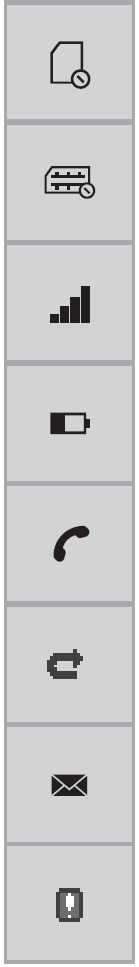 SIM- карта відсутняСигнал мережі відсутнійРівень сигналу мережіРівень заряду АКБВиконується викликУвімкнена переадресація викликуНове SMS-повідомленняУвімкнений режим екстрених повідомлень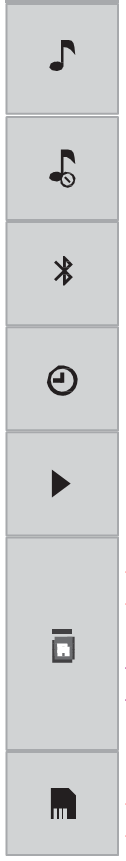 Увімкнений профіль “Звичайний”Увімкнений профіль “Без звуку”Активована функція BluetoothУвімкнений будильникУвімкнено FM-радіоРоумінг (за межами зони обслуговування домашньої мережі)Встановлена карта пам’ятіМенюОписНалаштування викликівУправління параметрами викликівНалаштування телефонуНалаштування часу та дати, мови, клавіш швидкого доступу і т.п.ЕкранНалаштування шпалер, анімації при вмиканні і т.п.БезпекаНалаштування конфіденційності, блокування екрану і т.п.З’єднанняНалаштування мережі, GPRS и т.п.КодМожливе рішення проблемиПарольПароль запитується при увімкненні функціоналу блокування телефону PIN-кодЯкщо телефон вмикається в перший раз, або якщо увімкнений запит PIN-коду, потрібно ввести PIN-код, отриманий разом з SIM-картою.PUK-кодЯк правило, SIM-карта блокується після того, як кілька разів був введений невірний PIN-код. У цьому випадку слід ввести PUK-код, який надається оператором мобільного зв'язку.PIN2-кодМоже запитуватися при доступі до певних пунктів меню і функціоналу. PIN2-код, надається разом із SIM- картою. Додаткову інформацію щодо PIN2-коду можна отримати у Вашого оператора мобільного зв'язку.ЗначокОписаниеSIM- карта отсутствуетСигнал отсутствуетУровень сигнала сетиУровень заряда АКБВыполняется вызовВключена переадресация вызоваНовое SMS-сообщениеВключен режим экстренных сообщенийВключен профиль “Обычный”Включен профиль “Без звука”Активирована функция BluetoothВключен будильникВключено FM-радиоРоуминг (за пределами зоны обслуживания домашней сети)Установлена карта памятиМенюОписаниеНастройки вызововУправление параметрами вызововНастройки телефонаНастройки времени и даты, языка, клавиш быстрого доступа и т.дЭкранНастройки обоев, анимации при включении и т.д.БезопасностьНастройки конфиденциальности, блокировки экрана и т.д.СоединенияНастройка сети, активация GPRS и т.д.КодВозможное решение проблемыПарольПароль запрашивается при включении функционала блокировки телефона PIN-кодЕсли телефон включается в первый раз, либо если включена функция проверки PIN-кода, следует ввести PIN-код, полученный вместе с SIM-картой.PUK-кодКак правило, SIM-карта блокируется после того, как несколько раз был введен неверный PIN-код. В этом случае следует ввести PUK-код, который предоставляется оператором мобильной связи.PIN2-кодМожет запрашиваться при доступе к определенным пунктам меню и функционалу. PIN2-код,  предоставляется вместе с SIM- картой.  Дополнительную информацию относительно PIN2-кода можно получить у Вашего оператора мобильной связи.SymbolMeaningSIM-card missingSignal is missingNetwork signal strengthThe charge level of the batteryCall in progressCall forwarding is activeNew SMS-messageEmergency messages mode is activatedEnable profile "Normal"Enable profile "Silent"Bluetooth is activatedAlarm clock enabledFM-radio enabledRoaming (outside off your home network)Memory card installedMenuDescriptionCall settingsManage call settingsPhone settingsTime and date, language, hotkey settings, etc.DisplayWallpaper, boot animation settings, etc.SecurityPrivacy settings, lock screen settings, etc.ConnectionsNetwork setup, GPRS activation etc.CodePossible solution of the problemPasswordThe password is requested when the phone lock functionality turns on.PIN-codeIf the phone is turned on for the first time, or when PIN-code checking is activated, enter the PIN-code you received together with SIM-card.PUK-codeUsually, SIM-card is blocked after the wrong PIN-code was repeatedly entered. In this case, enter the PUK-code provided by your mobile operator.PIN2-codeCan be requested for access to specific menu items and functionality. PIN2-code is provided with the SIM-card.Сервісный центрМістоАдресаконт. ном. тел СЦROBIM GOODм. Дніпропетровськвул. К. Маркса, 111(056) 770-80-84, (067) 622-87-10ROBIM GOODм. Житомирвул. Київська, 77(0412) 55-49-49, (067) 344-49-49ROBIM GOODм. Чернігіввул. Щорса, 2/4(0462) 9-307-47, (067) 69-307-47PREMIUM SERVICE  ROBIM GOODм. Київвул. Червоноармійська, 72 а (В. Васильківська) ТЦ "Олімпійський" бутік  1.26(044) 383-97-57, (067) 383-87-57ROBIM GOODм. Київвул. Білоруська, 10/18a(044) 383-97-47, (044) 483-97-47, (067) 323-97-47AVATAR-Donetskм. Донецьквул. 50-річчя СРСР, 158а(062) 340-41-72(73), (099) 795-14-99ROBIM GOODм. Старобельскпл. Гоголя 5(095) 881-68-31, (0642) 92-03-32ROBIM GOODм. Луцькпр. Волі, 43(0332) 77-01-58, (066) 752-22-12VIVAT - Электронікам. Рівнепр. Миру, 8(0362) 62-33-54, 22 79 04ROBIM GOODм. Севастопольвул. Большая Морська, 50(0692)546256, (050)061-29-72Valsysм. Харківвул. Гоголя, 7(057) 717-98-30, (057) 718-97-75Valsysм. Харківпр. Леніна, 54(057)340-00-59, 340-01-75ROBIM GOODм. Запоріжжяпр. Леніна, 151(061) 214-88-14 , 228 65 30Росан - сервісм. Львіввул. Наливайка, 14 оф. 19(322) 244-56-77СЦ “SPRAVNO”м. Кривий Рігвул. Лєрмонтова, 40(056) -401-73-94,(097)*694-15-86Мендер-Сервісм. Запоріжжявул. Зелінського, 6(061) 707-13-10, (061) 220-93-68CELLWORKSм. Запоріжжяпр. Леніна, 145(061) 220-81-03, (067) 563-42-27Менс-Сервісм. Львіввул.Кульпарківська 59 (2-поверх)0(322)297-71-50Менс-Сервісм. Івано-Франківськвул. Галицька, 90(342)556091Менс-Сервісм. Тернопільвул. Руська, 23(0352) 42-80-13, 067-217-0-217СЦ МАЙФОНм. Черкасибул.  Шевченко, 207(0472) 38-32-34СЦ МАЙФОНм. Черкасивул. Смілянська, 40(0472) 38-32-32; (096) 044-8884СЦ МАЙФОНм. Смілавул. Тельмана, 3(04733) 57-57-1СЦ"Электронні системи"м. Северодонецьквул. Федоренко, 20а(0645)  70-25-14, (050) 425-17-25,  (067) 641-70-41ЧІП-Сервісм. Хмельницькийвул. Свободи,48 (067)3816696; (0382) 720500